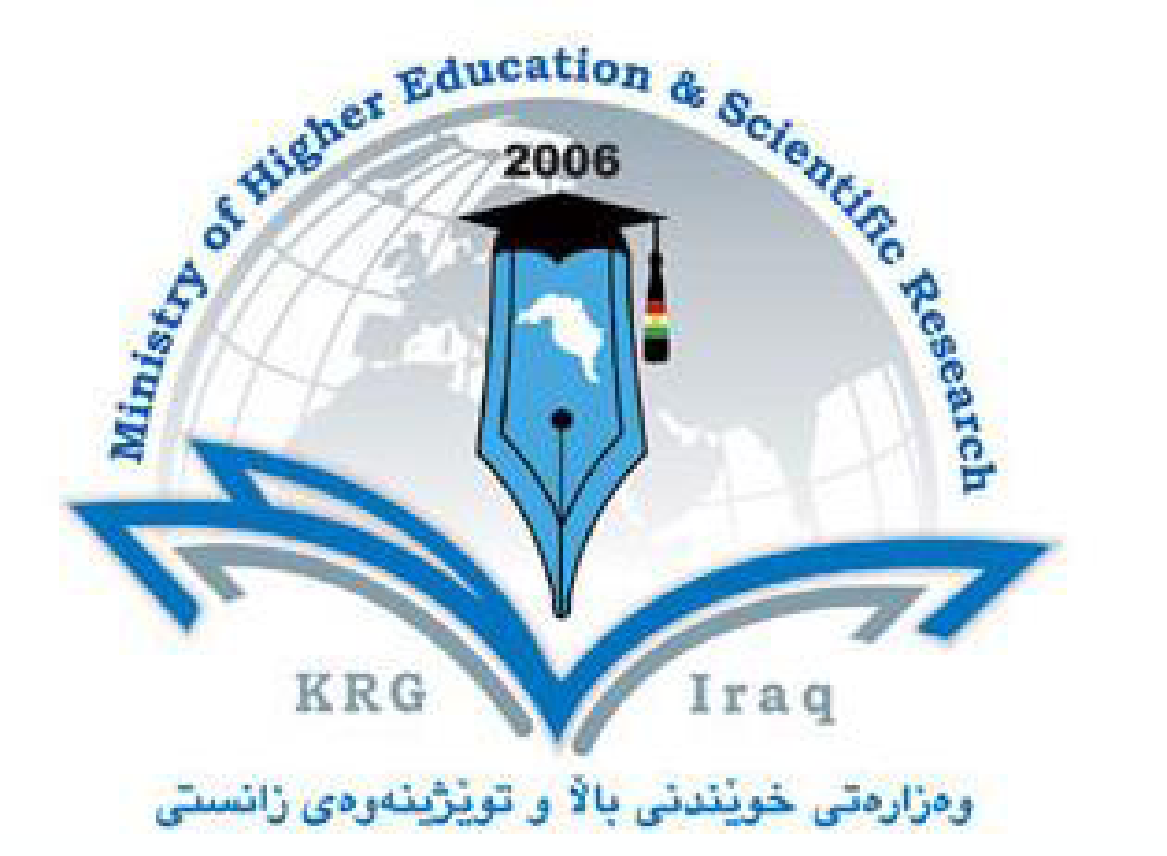 بەش: كروب 1  كۆلێژ: زانسته ئه ندازيارييه كشتوكاليه كانزانكۆ: سه لاحه دين \ هه ولير بابەت: كارامەیەكانی ئەكادیمی-Academic Skillsپەرتووکی کۆرس: قۆناغی یەكەمناوى مامۆستا: سازار سامي نور الدينساڵى خوێندن: 2022-2023پەرتووکی کۆرس/ Course Bookكارامەیەكانی ئەكادیمیكارامەیەكانی ئەكادیمی1. ناوى كۆرسسازار سامي نورالدينسازار سامي نورالدين2. ناوى مامۆستاى بەر پرس Horticulture Department/College of Agricultural Engineering SciencesHorticulture Department/College of Agricultural Engineering Sciences3. بەش/ کۆلێژئیمێل: sazar.noraldeen@su.edu.krdژمارەی تەلەفۆن:+947504495331 ئیمێل: sazar.noraldeen@su.edu.krdژمارەی تەلەفۆن:+947504495331 4. پەیوەندیتیۆری: 1پراکتیک: 2تیۆری: 1پراکتیک: 25. یەکەى خوێندن (بە سەعات) لە هەفتەیەکئامادەبوونی مامۆستا  بۆ قوتابیان یەك جارە لە ماوەی هەفتەیەکدا ئامادەبوونی مامۆستا  بۆ قوتابیان یەك جارە لە ماوەی هەفتەیەکدا 6. ژمارەی کارکردن7. کۆدی کۆرسSazar Noraldeen in su.edu.krdSazar Noraldeen in su.edu.krd8. پرۆفایەلی مامۆستالۆجیك، ئارگیومێنت، دیبەیت، پۆستەر، ڕیپۆرتلۆجیك، ئارگیومێنت، دیبەیت، پۆستەر، ڕیپۆرت9. وشە سەرەکیەکان10. ناوەرۆکی گشتی کۆرس:ئەم بابەتە بۆ گەشەپێدانی توانا و شارەزایی قوتابیان لە پەیوەندی و گفتوگۆ و دیبەیتی ئەكادیمی و چالاكییەكانى ئەكادیمی ئامادەكراوە. بابەتەكانی ئەم بابەتە ڕاهێنانێكە بۆ چۆنیەتی بەكارهێنانی سەرچاوەكان لە چالاكییەكانى ئەكادیمی، بۆ دەستخستنی زانست، بۆ هەژاندنی پرسیارە ئەكادیمیەكان و وەڵامدانەوەی پرسیارەكان بە تێرو تەسەلی. ڕاهێنانێكە لە بابەتەكانی بیركردنەوەی ڕەخنەگرانە و ڕێزگرتن لە بیروڕای بەرامبەر و چۆنیەتی ئەنجامدانی گفتوگۆی ئەكادیمی.10. ناوەرۆکی گشتی کۆرس:ئەم بابەتە بۆ گەشەپێدانی توانا و شارەزایی قوتابیان لە پەیوەندی و گفتوگۆ و دیبەیتی ئەكادیمی و چالاكییەكانى ئەكادیمی ئامادەكراوە. بابەتەكانی ئەم بابەتە ڕاهێنانێكە بۆ چۆنیەتی بەكارهێنانی سەرچاوەكان لە چالاكییەكانى ئەكادیمی، بۆ دەستخستنی زانست، بۆ هەژاندنی پرسیارە ئەكادیمیەكان و وەڵامدانەوەی پرسیارەكان بە تێرو تەسەلی. ڕاهێنانێكە لە بابەتەكانی بیركردنەوەی ڕەخنەگرانە و ڕێزگرتن لە بیروڕای بەرامبەر و چۆنیەتی ئەنجامدانی گفتوگۆی ئەكادیمی.10. ناوەرۆکی گشتی کۆرس:ئەم بابەتە بۆ گەشەپێدانی توانا و شارەزایی قوتابیان لە پەیوەندی و گفتوگۆ و دیبەیتی ئەكادیمی و چالاكییەكانى ئەكادیمی ئامادەكراوە. بابەتەكانی ئەم بابەتە ڕاهێنانێكە بۆ چۆنیەتی بەكارهێنانی سەرچاوەكان لە چالاكییەكانى ئەكادیمی، بۆ دەستخستنی زانست، بۆ هەژاندنی پرسیارە ئەكادیمیەكان و وەڵامدانەوەی پرسیارەكان بە تێرو تەسەلی. ڕاهێنانێكە لە بابەتەكانی بیركردنەوەی ڕەخنەگرانە و ڕێزگرتن لە بیروڕای بەرامبەر و چۆنیەتی ئەنجامدانی گفتوگۆی ئەكادیمی.11. ئامانجەکانی کۆرس:ئاشناكردنى قوتابيان بەچەند كارامەییەكی ئەكادیمی پێویست وەك: (ڕاپۆرتی ئەكادیمی، پێشكەشكردنی سیمینار، پۆستەری ئەكادیمی، دیبەیتی ئەكادیمی، بیركردنەوەی ڕەخنەگرانە، كاركردن بەگروپ، بەشداریكردن لەبۆنەكانی ئەكادیمی/وێركشۆپ/كۆنفرانس/سیمپۆزم(بەهێزكردنی بیركردنەوەی ڕەخنەگرانە و دەربرینی لۆجیكییانە.ڕێزگرتن لەو جیاوازییانەی كە لە پەیوەندییە كۆمەڵایەتییەكانی كۆمەڵگە جیاوازەكاندا هەیە.گەشەپێدانی بیركردنەوەی ڕەخنەگرانە و متمانە بەخۆبوون لە دەربڕین و گوزارشت كردندا.11. ئامانجەکانی کۆرس:ئاشناكردنى قوتابيان بەچەند كارامەییەكی ئەكادیمی پێویست وەك: (ڕاپۆرتی ئەكادیمی، پێشكەشكردنی سیمینار، پۆستەری ئەكادیمی، دیبەیتی ئەكادیمی، بیركردنەوەی ڕەخنەگرانە، كاركردن بەگروپ، بەشداریكردن لەبۆنەكانی ئەكادیمی/وێركشۆپ/كۆنفرانس/سیمپۆزم(بەهێزكردنی بیركردنەوەی ڕەخنەگرانە و دەربرینی لۆجیكییانە.ڕێزگرتن لەو جیاوازییانەی كە لە پەیوەندییە كۆمەڵایەتییەكانی كۆمەڵگە جیاوازەكاندا هەیە.گەشەپێدانی بیركردنەوەی ڕەخنەگرانە و متمانە بەخۆبوون لە دەربڕین و گوزارشت كردندا.11. ئامانجەکانی کۆرس:ئاشناكردنى قوتابيان بەچەند كارامەییەكی ئەكادیمی پێویست وەك: (ڕاپۆرتی ئەكادیمی، پێشكەشكردنی سیمینار، پۆستەری ئەكادیمی، دیبەیتی ئەكادیمی، بیركردنەوەی ڕەخنەگرانە، كاركردن بەگروپ، بەشداریكردن لەبۆنەكانی ئەكادیمی/وێركشۆپ/كۆنفرانس/سیمپۆزم(بەهێزكردنی بیركردنەوەی ڕەخنەگرانە و دەربرینی لۆجیكییانە.ڕێزگرتن لەو جیاوازییانەی كە لە پەیوەندییە كۆمەڵایەتییەكانی كۆمەڵگە جیاوازەكاندا هەیە.گەشەپێدانی بیركردنەوەی ڕەخنەگرانە و متمانە بەخۆبوون لە دەربڕین و گوزارشت كردندا.12. ئەرکەکانی قوتابی:ئەركی سەرەكی قوتابی لەم وانەیەدا ئەنجامدانى چالاكى ئەكادیمی و كاركردن بەگروپە، قوتابى بەپرسیارە بەرامبەر بە ئامادەبوون لەوانەكاندا و هەروەها تۆماركردنی تێبینی و سەرنجەكان لەكاتی وانەكانی ڕۆژانەدا، هەروەها بەرپرسیارە لە هەڵبژاردنی بابەتێك بۆ ئەوەی دیبەیتی لەبارەوە بكات، هەروەها ئامادەكردنی ڕاپۆرتێك لەسەر بابەتەكە و پێشكەشكردنی بەشێوەی سیمینار لەناو پۆلدا. هەروەها بەرپرسیارە لە ئامادەكردنی پۆستەرێكى ئەكادیمی لەسەر ڕاپۆرتەكەی و هەروەها ئامادەبوونی لەكاتی هەموو تاقیكردنەوەكان كە 5 تاقیكردنەوەی پراكتییە لەناو پۆلدا ئەنجام دەدرێت.12. ئەرکەکانی قوتابی:ئەركی سەرەكی قوتابی لەم وانەیەدا ئەنجامدانى چالاكى ئەكادیمی و كاركردن بەگروپە، قوتابى بەپرسیارە بەرامبەر بە ئامادەبوون لەوانەكاندا و هەروەها تۆماركردنی تێبینی و سەرنجەكان لەكاتی وانەكانی ڕۆژانەدا، هەروەها بەرپرسیارە لە هەڵبژاردنی بابەتێك بۆ ئەوەی دیبەیتی لەبارەوە بكات، هەروەها ئامادەكردنی ڕاپۆرتێك لەسەر بابەتەكە و پێشكەشكردنی بەشێوەی سیمینار لەناو پۆلدا. هەروەها بەرپرسیارە لە ئامادەكردنی پۆستەرێكى ئەكادیمی لەسەر ڕاپۆرتەكەی و هەروەها ئامادەبوونی لەكاتی هەموو تاقیكردنەوەكان كە 5 تاقیكردنەوەی پراكتییە لەناو پۆلدا ئەنجام دەدرێت.12. ئەرکەکانی قوتابی:ئەركی سەرەكی قوتابی لەم وانەیەدا ئەنجامدانى چالاكى ئەكادیمی و كاركردن بەگروپە، قوتابى بەپرسیارە بەرامبەر بە ئامادەبوون لەوانەكاندا و هەروەها تۆماركردنی تێبینی و سەرنجەكان لەكاتی وانەكانی ڕۆژانەدا، هەروەها بەرپرسیارە لە هەڵبژاردنی بابەتێك بۆ ئەوەی دیبەیتی لەبارەوە بكات، هەروەها ئامادەكردنی ڕاپۆرتێك لەسەر بابەتەكە و پێشكەشكردنی بەشێوەی سیمینار لەناو پۆلدا. هەروەها بەرپرسیارە لە ئامادەكردنی پۆستەرێكى ئەكادیمی لەسەر ڕاپۆرتەكەی و هەروەها ئامادەبوونی لەكاتی هەموو تاقیكردنەوەكان كە 5 تاقیكردنەوەی پراكتییە لەناو پۆلدا ئەنجام دەدرێت.13. ڕێگه‌ی وانه‌‌ ووتنه‌وه‌: وانەكان بەشێوازی تیۆری دەوترێتەوە بە پشت بەستن بە بەكارهێنانی‌ داتاشۆ و پاوه‌رپۆینت، هەروەها  ووتوێژو کارکردن بە کۆمەڵ و چالاکی کرداری و تیشكخستنە سەر خاڵە گرنگەكان لەسەر ته‌خته‌ی سپی، پێدانی پوختەی وانەكان بەشێوەی‌ مه‌لزه‌مه‌ بە قوتابییەكان.13. ڕێگه‌ی وانه‌‌ ووتنه‌وه‌: وانەكان بەشێوازی تیۆری دەوترێتەوە بە پشت بەستن بە بەكارهێنانی‌ داتاشۆ و پاوه‌رپۆینت، هەروەها  ووتوێژو کارکردن بە کۆمەڵ و چالاکی کرداری و تیشكخستنە سەر خاڵە گرنگەكان لەسەر ته‌خته‌ی سپی، پێدانی پوختەی وانەكان بەشێوەی‌ مه‌لزه‌مه‌ بە قوتابییەكان.13. ڕێگه‌ی وانه‌‌ ووتنه‌وه‌: وانەكان بەشێوازی تیۆری دەوترێتەوە بە پشت بەستن بە بەكارهێنانی‌ داتاشۆ و پاوه‌رپۆینت، هەروەها  ووتوێژو کارکردن بە کۆمەڵ و چالاکی کرداری و تیشكخستنە سەر خاڵە گرنگەكان لەسەر ته‌خته‌ی سپی، پێدانی پوختەی وانەكان بەشێوەی‌ مه‌لزه‌مه‌ بە قوتابییەكان.14. سیستەمی هه‌ڵسه‌نگاندن:تەواوی تاقیكردنەوەكان بەشێوەی پراكتیكی دەبێت و لەناو پۆلدا ئەنجام دەدرێت، تەنها یەك تاقیكردنەوەی تیۆری لەسەر كاغەز بەقوتابی دەكرێت (10)نمرە دەربارەی تێگەیشتنی قوتابی بۆ بابەتە تیۆرییەكان، (10)نمرە لەسەر چالاكی ڕۆژانە: (بەشداری ناوپۆل، هەڵبژاردنی بابەت بۆ دیبەیت، چالاكی كاركردنی بەگروپ)، (10)نمرە نووسینی ڕاپۆرت، (10)نمرە پێشكەشكردنی سیمینار دەربارەی ڕاپۆرتەكەی دەبێتە 40% نمرەی كۆشش بۆ قوتابی. تاقیكردنەوەی كۆتایی ساڵ بریتییە لە ئامادەكردنی پۆستەرێكی ئەكادیمی كە (20)نمرەی لەسەرە، هەروەها ئەنجامدانی دیبەیتێك كە (40)نمرەی لەسەرە.لەخولی دووەم: سەرجەم چالاكییەكان قوتابی خۆی بەتەنها ئەنجامی دەدات (20)نمرە نووسینی ڕاپۆرت،(20)نمرە ئامادەكردنی پۆستەری ئەكادیمی، (20)نمرە پێشكەشكردنی سیمینار دەربارەی ڕاپۆرتەكەی.14. سیستەمی هه‌ڵسه‌نگاندن:تەواوی تاقیكردنەوەكان بەشێوەی پراكتیكی دەبێت و لەناو پۆلدا ئەنجام دەدرێت، تەنها یەك تاقیكردنەوەی تیۆری لەسەر كاغەز بەقوتابی دەكرێت (10)نمرە دەربارەی تێگەیشتنی قوتابی بۆ بابەتە تیۆرییەكان، (10)نمرە لەسەر چالاكی ڕۆژانە: (بەشداری ناوپۆل، هەڵبژاردنی بابەت بۆ دیبەیت، چالاكی كاركردنی بەگروپ)، (10)نمرە نووسینی ڕاپۆرت، (10)نمرە پێشكەشكردنی سیمینار دەربارەی ڕاپۆرتەكەی دەبێتە 40% نمرەی كۆشش بۆ قوتابی. تاقیكردنەوەی كۆتایی ساڵ بریتییە لە ئامادەكردنی پۆستەرێكی ئەكادیمی كە (20)نمرەی لەسەرە، هەروەها ئەنجامدانی دیبەیتێك كە (40)نمرەی لەسەرە.لەخولی دووەم: سەرجەم چالاكییەكان قوتابی خۆی بەتەنها ئەنجامی دەدات (20)نمرە نووسینی ڕاپۆرت،(20)نمرە ئامادەكردنی پۆستەری ئەكادیمی، (20)نمرە پێشكەشكردنی سیمینار دەربارەی ڕاپۆرتەكەی.14. سیستەمی هه‌ڵسه‌نگاندن:تەواوی تاقیكردنەوەكان بەشێوەی پراكتیكی دەبێت و لەناو پۆلدا ئەنجام دەدرێت، تەنها یەك تاقیكردنەوەی تیۆری لەسەر كاغەز بەقوتابی دەكرێت (10)نمرە دەربارەی تێگەیشتنی قوتابی بۆ بابەتە تیۆرییەكان، (10)نمرە لەسەر چالاكی ڕۆژانە: (بەشداری ناوپۆل، هەڵبژاردنی بابەت بۆ دیبەیت، چالاكی كاركردنی بەگروپ)، (10)نمرە نووسینی ڕاپۆرت، (10)نمرە پێشكەشكردنی سیمینار دەربارەی ڕاپۆرتەكەی دەبێتە 40% نمرەی كۆشش بۆ قوتابی. تاقیكردنەوەی كۆتایی ساڵ بریتییە لە ئامادەكردنی پۆستەرێكی ئەكادیمی كە (20)نمرەی لەسەرە، هەروەها ئەنجامدانی دیبەیتێك كە (40)نمرەی لەسەرە.لەخولی دووەم: سەرجەم چالاكییەكان قوتابی خۆی بەتەنها ئەنجامی دەدات (20)نمرە نووسینی ڕاپۆرت،(20)نمرە ئامادەكردنی پۆستەری ئەكادیمی، (20)نمرە پێشكەشكردنی سیمینار دەربارەی ڕاپۆرتەكەی.15. ده‌رئه‌نجامه‌کانی فێربوون:1. بەگەڕخستنی لێهاتوویان لە گفتوگۆكردن و بەهێزكردنی تواناكانیان بۆ دەربڕینی بیروڕای مانادار و زیرەكانە لە كۆمەڵگەدا. 2. بەكارهێنانی سەرچاوەی متمانەپێكراو بۆ كۆكردنەوەی بەڵگە بە شێوەیەكی چالاك و ڕەخنەگرانە.3. نیشاندانی توانا و كارامەیی گفتوگۆ و دانوستانی ئاشتیخوازانە لەگەڵ ئەوانی تردا.4. ئامادەكردن و ئەنجامدانی گفتوگۆی لۆجیكی كە سوودی بۆ كۆمەڵگە هەیە.5. دەستنیشانكردن و شرۆڤەكردنی ئەو كێشانەی كە لە كۆمەڵگەدا تازە سەریان هەڵداوە، هەروەها سەیركردنی خود وەك بریكارێكی چالاك بۆ چارەسەركردنیان.6. نیشاندنی كراوەیی لە بەرامبەر بیروڕا جیاوازەكان و ئامادەیی بۆ گۆڕانكاری لەبیروڕای خۆیدا.7. نیشاندانی مەریفە لە ناوەندەكانی فێربووندا بە بەكارهێنانی تەكنەلۆجیا بۆ سوودی گشتی. 15. ده‌رئه‌نجامه‌کانی فێربوون:1. بەگەڕخستنی لێهاتوویان لە گفتوگۆكردن و بەهێزكردنی تواناكانیان بۆ دەربڕینی بیروڕای مانادار و زیرەكانە لە كۆمەڵگەدا. 2. بەكارهێنانی سەرچاوەی متمانەپێكراو بۆ كۆكردنەوەی بەڵگە بە شێوەیەكی چالاك و ڕەخنەگرانە.3. نیشاندانی توانا و كارامەیی گفتوگۆ و دانوستانی ئاشتیخوازانە لەگەڵ ئەوانی تردا.4. ئامادەكردن و ئەنجامدانی گفتوگۆی لۆجیكی كە سوودی بۆ كۆمەڵگە هەیە.5. دەستنیشانكردن و شرۆڤەكردنی ئەو كێشانەی كە لە كۆمەڵگەدا تازە سەریان هەڵداوە، هەروەها سەیركردنی خود وەك بریكارێكی چالاك بۆ چارەسەركردنیان.6. نیشاندنی كراوەیی لە بەرامبەر بیروڕا جیاوازەكان و ئامادەیی بۆ گۆڕانكاری لەبیروڕای خۆیدا.7. نیشاندانی مەریفە لە ناوەندەكانی فێربووندا بە بەكارهێنانی تەكنەلۆجیا بۆ سوودی گشتی. 15. ده‌رئه‌نجامه‌کانی فێربوون:1. بەگەڕخستنی لێهاتوویان لە گفتوگۆكردن و بەهێزكردنی تواناكانیان بۆ دەربڕینی بیروڕای مانادار و زیرەكانە لە كۆمەڵگەدا. 2. بەكارهێنانی سەرچاوەی متمانەپێكراو بۆ كۆكردنەوەی بەڵگە بە شێوەیەكی چالاك و ڕەخنەگرانە.3. نیشاندانی توانا و كارامەیی گفتوگۆ و دانوستانی ئاشتیخوازانە لەگەڵ ئەوانی تردا.4. ئامادەكردن و ئەنجامدانی گفتوگۆی لۆجیكی كە سوودی بۆ كۆمەڵگە هەیە.5. دەستنیشانكردن و شرۆڤەكردنی ئەو كێشانەی كە لە كۆمەڵگەدا تازە سەریان هەڵداوە، هەروەها سەیركردنی خود وەك بریكارێكی چالاك بۆ چارەسەركردنیان.6. نیشاندنی كراوەیی لە بەرامبەر بیروڕا جیاوازەكان و ئامادەیی بۆ گۆڕانكاری لەبیروڕای خۆیدا.7. نیشاندانی مەریفە لە ناوەندەكانی فێربووندا بە بەكارهێنانی تەكنەلۆجیا بۆ سوودی گشتی. 16. لیستی سەرچاوەسەرچاوە بنەڕەتیەکان:-Referencing (Harvard Style)The University of Western Australia (2015) Harvard Citation Style, [Online], Available: http://www.cqu.edu.au/edserv/undegrad/clc/content/resources.htm  [24 Sep 2015]Site This for Me (Online Citation Generator): https://www.citethisforme.com/harvard- Avoid Plagiarism- Paraphrasing, Summarizing and QuotationsBelmihoub, K. (2014) Purdue Online Writing Lab. Paraphrase and Summary Exercises, [Online], Available: https://owl.english.purdue.edu/exercises/32/41 [May 29, 2014]Online Learning Center (2015) College Writing Skills with Reading 6th ed. Summarizing and Paraphrasing, [Online], Available: http://highered.mheducation.com/sites/dl/free/0072996277/161503/summarizing.html [2015]http://www.kent.ac.uk/careers/sk/time.htm#Goals- Butt, N. S., 2010. Argument Construction, Argument Evaluation, and Decision-Making: A Content Analysis of Argumentation and Debate Textbooks. PhD. Wayne State University.-Rybold, G., 2006. Speaking, Listening and Understanding: Debate for Non-native-English Speakers. New York: International Debate Education Association.-Snider, A. C., (2011). A Short Guide to Competitive Debate Formats. [pdf] Available at: http://debate.uvm.edu/learndebate.html.سەرچاوەی سوودبەخش:Event and Academic PostersDeFelice, K. (2015) 25 Ways To Design an Awesome Poster and Create a Buzz For Your Next Event, [Online], Available: https://designschool.canva.com/blog/25-ways-to-design-an-awesome-poster-and-create-a-buzz-for-your-next-event/ [March 13, 2015]Online Event Poster Maker:http://www.postermywall.com/index.php/g/event-flyershttps://www.canva.com/design/DABj1ByY6Lc/EyNddA8jtY7n_CFHYf8DMw/edithttps://designschool.canva.com/blog/25-ways-to-design-an-awesome-poster-and-create-a-buzz-for-your-next-event/http://designshack.net/articles/inspiration/10-tips-for-perfect-poster-design/AVS Design (2007) Design aspects of academic poster, [Online], Available: https://connect.le.ac.uk/posters [2007]Hess, G., Tosney, K. and Liegel, L. (2013) Creating Effective Poster Presentations | An Effective Poster, [Online], Available: https://www.ncsu.edu/project/posters/ [2013]Purrington, C. (2015) Designing conference posters, Online], Available: http://colinpurrington.com/tips/poster-design [2015]گۆڤار و ریڤیوو (ئینتەرنێت):YouTube Videos- Moore, N. B. and Parker, R. 2004. Critical Thinking- 7th ed. McGrow-Hill. Newyork.- Wolfson, J. A. 2012. The Great Debate. A Hand Book for Policy Debate and Public Forum Debate- 4th ed. Lightning Bolt Press. Illinois.- Morrow, D. R. and Weston, A. 2011. A Workbook for Arguments. A Complete Course in Critical Thinking. Hackett Publishing Company, Inc. Indianapolis.- Crick, N. 2014. Rhetorical Public Speaking- 2nd ed. Pearson Education, Inc. Louisiana.16. لیستی سەرچاوەسەرچاوە بنەڕەتیەکان:-Referencing (Harvard Style)The University of Western Australia (2015) Harvard Citation Style, [Online], Available: http://www.cqu.edu.au/edserv/undegrad/clc/content/resources.htm  [24 Sep 2015]Site This for Me (Online Citation Generator): https://www.citethisforme.com/harvard- Avoid Plagiarism- Paraphrasing, Summarizing and QuotationsBelmihoub, K. (2014) Purdue Online Writing Lab. Paraphrase and Summary Exercises, [Online], Available: https://owl.english.purdue.edu/exercises/32/41 [May 29, 2014]Online Learning Center (2015) College Writing Skills with Reading 6th ed. Summarizing and Paraphrasing, [Online], Available: http://highered.mheducation.com/sites/dl/free/0072996277/161503/summarizing.html [2015]http://www.kent.ac.uk/careers/sk/time.htm#Goals- Butt, N. S., 2010. Argument Construction, Argument Evaluation, and Decision-Making: A Content Analysis of Argumentation and Debate Textbooks. PhD. Wayne State University.-Rybold, G., 2006. Speaking, Listening and Understanding: Debate for Non-native-English Speakers. New York: International Debate Education Association.-Snider, A. C., (2011). A Short Guide to Competitive Debate Formats. [pdf] Available at: http://debate.uvm.edu/learndebate.html.سەرچاوەی سوودبەخش:Event and Academic PostersDeFelice, K. (2015) 25 Ways To Design an Awesome Poster and Create a Buzz For Your Next Event, [Online], Available: https://designschool.canva.com/blog/25-ways-to-design-an-awesome-poster-and-create-a-buzz-for-your-next-event/ [March 13, 2015]Online Event Poster Maker:http://www.postermywall.com/index.php/g/event-flyershttps://www.canva.com/design/DABj1ByY6Lc/EyNddA8jtY7n_CFHYf8DMw/edithttps://designschool.canva.com/blog/25-ways-to-design-an-awesome-poster-and-create-a-buzz-for-your-next-event/http://designshack.net/articles/inspiration/10-tips-for-perfect-poster-design/AVS Design (2007) Design aspects of academic poster, [Online], Available: https://connect.le.ac.uk/posters [2007]Hess, G., Tosney, K. and Liegel, L. (2013) Creating Effective Poster Presentations | An Effective Poster, [Online], Available: https://www.ncsu.edu/project/posters/ [2013]Purrington, C. (2015) Designing conference posters, Online], Available: http://colinpurrington.com/tips/poster-design [2015]گۆڤار و ریڤیوو (ئینتەرنێت):YouTube Videos- Moore, N. B. and Parker, R. 2004. Critical Thinking- 7th ed. McGrow-Hill. Newyork.- Wolfson, J. A. 2012. The Great Debate. A Hand Book for Policy Debate and Public Forum Debate- 4th ed. Lightning Bolt Press. Illinois.- Morrow, D. R. and Weston, A. 2011. A Workbook for Arguments. A Complete Course in Critical Thinking. Hackett Publishing Company, Inc. Indianapolis.- Crick, N. 2014. Rhetorical Public Speaking- 2nd ed. Pearson Education, Inc. Louisiana.16. لیستی سەرچاوەسەرچاوە بنەڕەتیەکان:-Referencing (Harvard Style)The University of Western Australia (2015) Harvard Citation Style, [Online], Available: http://www.cqu.edu.au/edserv/undegrad/clc/content/resources.htm  [24 Sep 2015]Site This for Me (Online Citation Generator): https://www.citethisforme.com/harvard- Avoid Plagiarism- Paraphrasing, Summarizing and QuotationsBelmihoub, K. (2014) Purdue Online Writing Lab. Paraphrase and Summary Exercises, [Online], Available: https://owl.english.purdue.edu/exercises/32/41 [May 29, 2014]Online Learning Center (2015) College Writing Skills with Reading 6th ed. Summarizing and Paraphrasing, [Online], Available: http://highered.mheducation.com/sites/dl/free/0072996277/161503/summarizing.html [2015]http://www.kent.ac.uk/careers/sk/time.htm#Goals- Butt, N. S., 2010. Argument Construction, Argument Evaluation, and Decision-Making: A Content Analysis of Argumentation and Debate Textbooks. PhD. Wayne State University.-Rybold, G., 2006. Speaking, Listening and Understanding: Debate for Non-native-English Speakers. New York: International Debate Education Association.-Snider, A. C., (2011). A Short Guide to Competitive Debate Formats. [pdf] Available at: http://debate.uvm.edu/learndebate.html.سەرچاوەی سوودبەخش:Event and Academic PostersDeFelice, K. (2015) 25 Ways To Design an Awesome Poster and Create a Buzz For Your Next Event, [Online], Available: https://designschool.canva.com/blog/25-ways-to-design-an-awesome-poster-and-create-a-buzz-for-your-next-event/ [March 13, 2015]Online Event Poster Maker:http://www.postermywall.com/index.php/g/event-flyershttps://www.canva.com/design/DABj1ByY6Lc/EyNddA8jtY7n_CFHYf8DMw/edithttps://designschool.canva.com/blog/25-ways-to-design-an-awesome-poster-and-create-a-buzz-for-your-next-event/http://designshack.net/articles/inspiration/10-tips-for-perfect-poster-design/AVS Design (2007) Design aspects of academic poster, [Online], Available: https://connect.le.ac.uk/posters [2007]Hess, G., Tosney, K. and Liegel, L. (2013) Creating Effective Poster Presentations | An Effective Poster, [Online], Available: https://www.ncsu.edu/project/posters/ [2013]Purrington, C. (2015) Designing conference posters, Online], Available: http://colinpurrington.com/tips/poster-design [2015]گۆڤار و ریڤیوو (ئینتەرنێت):YouTube Videos- Moore, N. B. and Parker, R. 2004. Critical Thinking- 7th ed. McGrow-Hill. Newyork.- Wolfson, J. A. 2012. The Great Debate. A Hand Book for Policy Debate and Public Forum Debate- 4th ed. Lightning Bolt Press. Illinois.- Morrow, D. R. and Weston, A. 2011. A Workbook for Arguments. A Complete Course in Critical Thinking. Hackett Publishing Company, Inc. Indianapolis.- Crick, N. 2014. Rhetorical Public Speaking- 2nd ed. Pearson Education, Inc. Louisiana.ناوی مامۆستای وانەبێژ17. بابەتەکان17. بابەتەکانهەفتەیەی یەكەم/- پیاداچوونەوەیەک بە سیلەبەس (پرۆگرامی خوێندن)- دەسپێکێک بۆ گفتوگۆ (پێناسە، پوختە، مێژوو، لەگەڵ فۆرماتەکان)- باسێکی گشتی سەبارەت بە توانستەکانی گفتوگۆ و ئارگیومێنتسازی هەفتەیەی دووەم/- ڕێکخستنی گروپەکان- پێشەکیەک بۆ چالاكییەكانی ئەكادیمی و هونەری پێشكەشكردن- توانستەکانی گفتوگۆ و بیرکردنەوەی ڕخنەگرانە هەفتەیەی سێێەم/- باسە هەنوکەییەکان لە کوردستان، هەروەهاچەند باسێک لە بوارێکی تایبەتدا بەپێی پسپۆری بەشەكان- هەڵبژاردنی بابەت (هەڵبژاردەی قوتابی، بابەتی گفتوگۆهەڵگر و هەمەلایەن) هەفتەیەی چوارەم/- پێشەکییەک سەبارەت بە كارامەیی نووسینی ڕاپۆرت (کۆکردنەوەی زانیاری، پێکهاتەی ڕاپۆرت، گەڕانەوە بۆ سەرچاوەکان)- توانای ئاماژەکردن بە سەرچاوەکان- ئاشناکردنی قوتابی بە کتێبخانە- دەستخستن و هەڵسەنگاندنی زانیاری هەفتەیەی پێنجەم/- كارامەیی ڕاپۆرتی ئەكادیمی- بەرچاوڕوونیەک (کورتەیەک) لەسەر پەرتوکی سەرچاوە- تۆمارکردنی تێبینی، دوورکەوتنەوە لە دزینی بیرۆکە- خشتەی ئەرکەکان- كارگێڕی كات و دابەشکردنی کاتەکان هەفتەیەی شەشەم/	- كارامەیی نووسینی راپۆرت - پوختەی بابەتەکە- پوختەکردن و گەیشتن بە پرسیاری سەرەکی ڕاپۆرتەکەهەفتەیەی حەوتەم/	- ڕەشنوسی ڕاپۆرت یاخود وتار ٢٠٠٠-٣٠٠٠ وشە- تێهەڵچوونەوە بە ڕەشنوس- پێداچوونەوەی هاوپۆل و ڕەخنە و پێشنیاز (لە پۆلدا)هەفتەیەی هەشتەم/	- بە کۆتاگەیاندنی ڕاپۆرت- توانستی ڕاگەییشتن(أتصال) وپێشکەشکردنی سیمینار(پرێزەنتەیشن) - ڕونكردنەوەی چالاكییەكانی ئەكادیمی (وێركشۆپ، كۆنفرانس، سیمپۆزیم)هەفتەیەی نۆیەم/	- مەشقی گفتوگۆی لەسەرخۆ لە گروپی بچووکدا،٣-٥ خولەک (چاوپێکەوتنی کار) - دەشێ پاوەرپۆینت بەکاربێهەفتەیەی دەیەم/	- ئاکارەکانی ڕاگەییشتن(أتصال)/ بیروڕای جیاواز- توانستی دانووستان و گفتوگۆی ئاشتیخوازنە و قایلکردنی بەرامبەر هەفتەیەی یازدەیەم/	- رێکخستنەوەی گروپەکان- توانستی گفتوگۆ- شێوازەکانی(فۆرماتەکانی) گفتوگۆ هەفتەیەی دوازدەیەم/ گفتوگۆکانهەفتەیەی سێزدەیەم/	 گفتوگۆکانهەفتەیەی چواردەیەم/ گفتوگۆکان/ ئامادەکاری بۆ بۆنە و پێشاندانی پۆستەرهەفتەیەی پازدەیەم/ 	پێشاندانی پۆستەرەکانهەفتەیەی شازدەیەم/	 پێشبرکێی پۆستەرەکان و گفتوگۆکان لەسەر ئاستی کۆلێژەکان هەفتەیەی حەڤدەیەم/	 پێشبرکان لەسەر ئاستی زانکۆهەفتەیەی هەژدەیەم/	 ئاشنایەتی قوتابی بە چالاكییەكانی ئەكادیمی (وێركشۆپ، كۆنفرانس، سیمپۆزم)هەفتەیەی یەكەم/- پیاداچوونەوەیەک بە سیلەبەس (پرۆگرامی خوێندن)- دەسپێکێک بۆ گفتوگۆ (پێناسە، پوختە، مێژوو، لەگەڵ فۆرماتەکان)- باسێکی گشتی سەبارەت بە توانستەکانی گفتوگۆ و ئارگیومێنتسازی هەفتەیەی دووەم/- ڕێکخستنی گروپەکان- پێشەکیەک بۆ چالاكییەكانی ئەكادیمی و هونەری پێشكەشكردن- توانستەکانی گفتوگۆ و بیرکردنەوەی ڕخنەگرانە هەفتەیەی سێێەم/- باسە هەنوکەییەکان لە کوردستان، هەروەهاچەند باسێک لە بوارێکی تایبەتدا بەپێی پسپۆری بەشەكان- هەڵبژاردنی بابەت (هەڵبژاردەی قوتابی، بابەتی گفتوگۆهەڵگر و هەمەلایەن) هەفتەیەی چوارەم/- پێشەکییەک سەبارەت بە كارامەیی نووسینی ڕاپۆرت (کۆکردنەوەی زانیاری، پێکهاتەی ڕاپۆرت، گەڕانەوە بۆ سەرچاوەکان)- توانای ئاماژەکردن بە سەرچاوەکان- ئاشناکردنی قوتابی بە کتێبخانە- دەستخستن و هەڵسەنگاندنی زانیاری هەفتەیەی پێنجەم/- كارامەیی ڕاپۆرتی ئەكادیمی- بەرچاوڕوونیەک (کورتەیەک) لەسەر پەرتوکی سەرچاوە- تۆمارکردنی تێبینی، دوورکەوتنەوە لە دزینی بیرۆکە- خشتەی ئەرکەکان- كارگێڕی كات و دابەشکردنی کاتەکان هەفتەیەی شەشەم/	- كارامەیی نووسینی راپۆرت - پوختەی بابەتەکە- پوختەکردن و گەیشتن بە پرسیاری سەرەکی ڕاپۆرتەکەهەفتەیەی حەوتەم/	- ڕەشنوسی ڕاپۆرت یاخود وتار ٢٠٠٠-٣٠٠٠ وشە- تێهەڵچوونەوە بە ڕەشنوس- پێداچوونەوەی هاوپۆل و ڕەخنە و پێشنیاز (لە پۆلدا)هەفتەیەی هەشتەم/	- بە کۆتاگەیاندنی ڕاپۆرت- توانستی ڕاگەییشتن(أتصال) وپێشکەشکردنی سیمینار(پرێزەنتەیشن) - ڕونكردنەوەی چالاكییەكانی ئەكادیمی (وێركشۆپ، كۆنفرانس، سیمپۆزیم)هەفتەیەی نۆیەم/	- مەشقی گفتوگۆی لەسەرخۆ لە گروپی بچووکدا،٣-٥ خولەک (چاوپێکەوتنی کار) - دەشێ پاوەرپۆینت بەکاربێهەفتەیەی دەیەم/	- ئاکارەکانی ڕاگەییشتن(أتصال)/ بیروڕای جیاواز- توانستی دانووستان و گفتوگۆی ئاشتیخوازنە و قایلکردنی بەرامبەر هەفتەیەی یازدەیەم/	- رێکخستنەوەی گروپەکان- توانستی گفتوگۆ- شێوازەکانی(فۆرماتەکانی) گفتوگۆ هەفتەیەی دوازدەیەم/ گفتوگۆکانهەفتەیەی سێزدەیەم/	 گفتوگۆکانهەفتەیەی چواردەیەم/ گفتوگۆکان/ ئامادەکاری بۆ بۆنە و پێشاندانی پۆستەرهەفتەیەی پازدەیەم/ 	پێشاندانی پۆستەرەکانهەفتەیەی شازدەیەم/	 پێشبرکێی پۆستەرەکان و گفتوگۆکان لەسەر ئاستی کۆلێژەکان هەفتەیەی حەڤدەیەم/	 پێشبرکان لەسەر ئاستی زانکۆهەفتەیەی هەژدەیەم/	 ئاشنایەتی قوتابی بە چالاكییەكانی ئەكادیمی (وێركشۆپ، كۆنفرانس، سیمپۆزم)18. بابەتی پراکتیک (ئەگەر هەبێت)18. بابەتی پراکتیک (ئەگەر هەبێت)فێربوونی چۆنییەتی ئامادەكردنی ڕاپۆرتی ئەكادیمی، ئامادەكردنی پرزێنتەیشن و پێشكەش كردنی، دیزاین كردنی پۆستەری بۆنەكان، دیزاین كردنی پۆستەری ئەكادیمی، ئەنجامدانی دیبەیتی ئەكادیمی فێربوونی چۆنییەتی ئامادەكردنی ڕاپۆرتی ئەكادیمی، ئامادەكردنی پرزێنتەیشن و پێشكەش كردنی، دیزاین كردنی پۆستەری بۆنەكان، دیزاین كردنی پۆستەری ئەكادیمی، ئەنجامدانی دیبەیتی ئەكادیمی 19. تاقیکردنەوەکان 1. دارشتن: لەم جۆرە تاقیکردنەوەیە پرسیارەکان زۆربەی بە وشەی وەک روون بکەوە چۆن...؟ هۆکارەکان چی بوون...؟ بۆچی...؟ چۆن...؟ دەستپێدەکات.لەگەڵ وەڵامی نموونەییاننموونە دەبێت دەستەبەربکرێت 2. راست وچەوت: لەم جۆرە تاقیکردنەوەیە رستەیەکی کورت دەربارەی بابەتێک دەستەبەردەکرێت وپاشان قوتابی بە ڕاست یان چەوت دادەنێت. نموونە دەبێت دەستەبەربکرێت.3. بژاردەی زۆر: لەم جۆرە تاقیکردنەوەیە ژمارەیەک دەستەواژە دەستەبەردەکرێت لە ژێر رستەیەک وپاشان قوتابیان دەستەواژەی راست هەڵدەبژێرێت. نموونە دەبێت دەستەبەربکرێت.19. تاقیکردنەوەکان 1. دارشتن: لەم جۆرە تاقیکردنەوەیە پرسیارەکان زۆربەی بە وشەی وەک روون بکەوە چۆن...؟ هۆکارەکان چی بوون...؟ بۆچی...؟ چۆن...؟ دەستپێدەکات.لەگەڵ وەڵامی نموونەییاننموونە دەبێت دەستەبەربکرێت 2. راست وچەوت: لەم جۆرە تاقیکردنەوەیە رستەیەکی کورت دەربارەی بابەتێک دەستەبەردەکرێت وپاشان قوتابی بە ڕاست یان چەوت دادەنێت. نموونە دەبێت دەستەبەربکرێت.3. بژاردەی زۆر: لەم جۆرە تاقیکردنەوەیە ژمارەیەک دەستەواژە دەستەبەردەکرێت لە ژێر رستەیەک وپاشان قوتابیان دەستەواژەی راست هەڵدەبژێرێت. نموونە دەبێت دەستەبەربکرێت.19. تاقیکردنەوەکان 1. دارشتن: لەم جۆرە تاقیکردنەوەیە پرسیارەکان زۆربەی بە وشەی وەک روون بکەوە چۆن...؟ هۆکارەکان چی بوون...؟ بۆچی...؟ چۆن...؟ دەستپێدەکات.لەگەڵ وەڵامی نموونەییاننموونە دەبێت دەستەبەربکرێت 2. راست وچەوت: لەم جۆرە تاقیکردنەوەیە رستەیەکی کورت دەربارەی بابەتێک دەستەبەردەکرێت وپاشان قوتابی بە ڕاست یان چەوت دادەنێت. نموونە دەبێت دەستەبەربکرێت.3. بژاردەی زۆر: لەم جۆرە تاقیکردنەوەیە ژمارەیەک دەستەواژە دەستەبەردەکرێت لە ژێر رستەیەک وپاشان قوتابیان دەستەواژەی راست هەڵدەبژێرێت. نموونە دەبێت دەستەبەربکرێت.20. تێبینی تر20. تێبینی تر20. تێبینی تر21. پێداچوونه‌وه‌ی هاوه‌ڵ                                                             ئه‌م کۆرسبووکه‌ ده‌بێت له‌لایه‌ن هاوه‌ڵێکی ئه‌کادیمیه‌وه‌ سه‌یر بکرێت و ناوه‌ڕۆکی بابه‌ته‌کانی کۆرسه‌که‌ په‌سه‌ند بکات و جه‌ند ووشه‌یه‌ک بنووسێت له‌سه‌ر شیاوی ناوه‌ڕۆکی کۆرسه‌که و واژووی له‌سه‌ر بکات.هاوه‌ڵ ئه‌و که‌سه‌یه‌ که‌ زانیاری هه‌بێت له‌سه‌ر کۆرسه‌که‌ و ده‌بیت پله‌ی زانستی له‌ مامۆستا که‌متر نه‌بێت.‌‌ 21. پێداچوونه‌وه‌ی هاوه‌ڵ                                                             ئه‌م کۆرسبووکه‌ ده‌بێت له‌لایه‌ن هاوه‌ڵێکی ئه‌کادیمیه‌وه‌ سه‌یر بکرێت و ناوه‌ڕۆکی بابه‌ته‌کانی کۆرسه‌که‌ په‌سه‌ند بکات و جه‌ند ووشه‌یه‌ک بنووسێت له‌سه‌ر شیاوی ناوه‌ڕۆکی کۆرسه‌که و واژووی له‌سه‌ر بکات.هاوه‌ڵ ئه‌و که‌سه‌یه‌ که‌ زانیاری هه‌بێت له‌سه‌ر کۆرسه‌که‌ و ده‌بیت پله‌ی زانستی له‌ مامۆستا که‌متر نه‌بێت.‌‌ 21. پێداچوونه‌وه‌ی هاوه‌ڵ                                                             ئه‌م کۆرسبووکه‌ ده‌بێت له‌لایه‌ن هاوه‌ڵێکی ئه‌کادیمیه‌وه‌ سه‌یر بکرێت و ناوه‌ڕۆکی بابه‌ته‌کانی کۆرسه‌که‌ په‌سه‌ند بکات و جه‌ند ووشه‌یه‌ک بنووسێت له‌سه‌ر شیاوی ناوه‌ڕۆکی کۆرسه‌که و واژووی له‌سه‌ر بکات.هاوه‌ڵ ئه‌و که‌سه‌یه‌ که‌ زانیاری هه‌بێت له‌سه‌ر کۆرسه‌که‌ و ده‌بیت پله‌ی زانستی له‌ مامۆستا که‌متر نه‌بێت.‌‌ 